Aufbau und Bepflanzung eines Hochbeetes – Teil 2Die Leiterin eines Pflegeheimes für Senioren hatte wenige Jahre zuvor 5 Hochbeete anlegen lassen, die von den Bewohnern*innen gerne angenommen wurden. Allerdings bereiten die Hochbeete ihr auch viele Probleme, so dass bereits überlegt wurde, die Hochbeete wieder abzubauen. Jedes Jahr müssen die Hochbeete nachgefüllt werden, weil sie abgesackt sind und die Pflanzen scheinen nach dem Zufallsprinzip zu wachsen.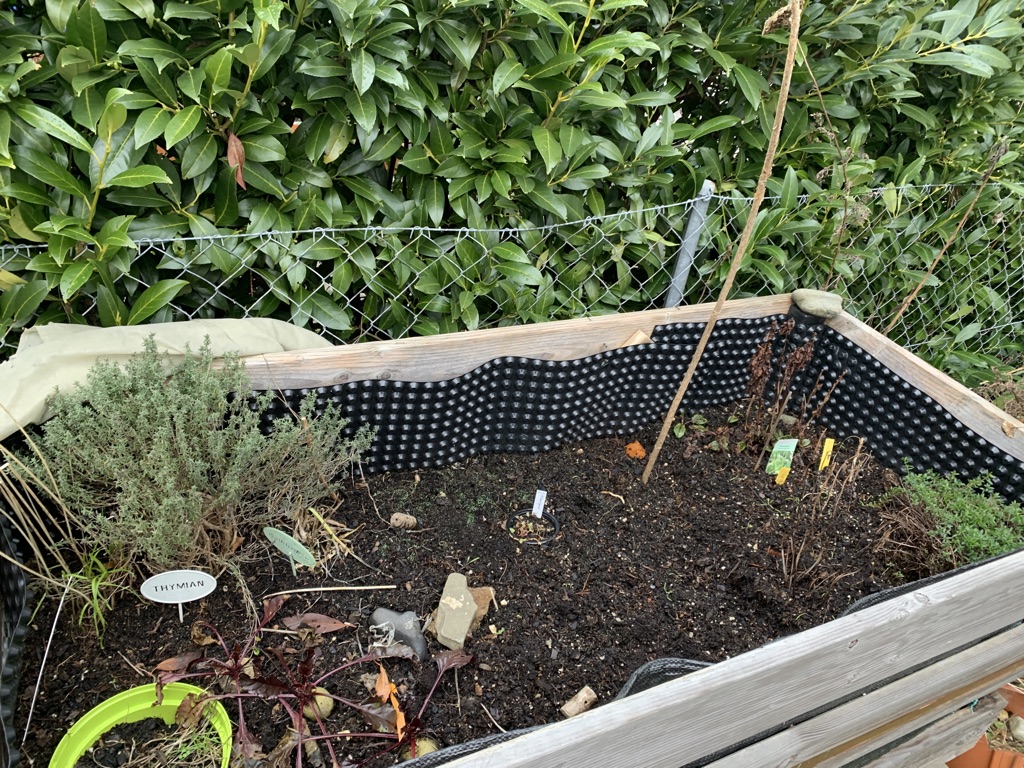 Kompetenzerwartungen/ Phasen der vollständigen HandlungHinweise zum UnterrichtFür die Bepflanzung eines Hochbeetes sind Kundenwünsche zu berücksichtigen.Die Kenntnisse von Gemüsepflanzen und Kräutern bildet die Grundlage für die Erstellung eines Pflanzplanes.Bei der Planung sind allgemeine ökologische Grundsätze zu berücksichtigen, die auf die Bepflanzung und Düngung von Hochbeeten anzuwenden sind.In der Aufgabenstellung ist es möglich die Thematik der Photosynthese aufzugreifen und sie in die Gesamthandlung mit einzubeziehen.Die Aufgabe ist in vier Teilaufgaben gegliedert und schließt mit dem Erstellen eines Pflanzplans ab.Pflanzen Kennen und Verwenden für ein Hochbeet Düngung und DüngerverwendungKulturtechnische Hinweise zur Bepflanzung von HochbeetenDie Photosynthese als Teilaspekt von PflanzungenDie Lernsituation kann um Praxiseinheiten, in denen die Hochbeete bepflanzt werden erweitert werden (nicht ausgearbeitet). ArbeitsauftragFortsetzung der Aufgabe Hochbeete bauen und bepflanzen: Das Hochbeet im Seniorenstift ist fertiggestellt und mit Substrat befüllt. Sie sollen eine Erstbepflanzung planen.Aufgabe – Pflanzen Kennen und Verwenden für ein Hochbeet 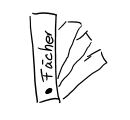 Hinweise zum UnterrichtMaterial:Pflanzenlisten für Gemüse und Kräuter (Pflanzenfächer) Taschenatlas Gemüse von Mattheus-Staack, Ulmer Verlag Pflanzen und Kriterien für deren Verwendung werden mit den SuS erarbeitet und in Listen zusammengestellt. Hierzu kann Fachliteratur oder auch das Internet verwendet werden. In Form von Pflanzenfächern kann das erarbeitete Wissen anschaulich dokumentiert werden.Differenzierung: Je nach Zeit und Schwierigkeit können mehr oder weniger Informationen für die Pflanzenlisten vorgegeben sein. Die Liste enthält nur eine kleine Auswahl an Pflanzen und kann erweitert werden. In der 10. Klasse ist noch kein großes Vorwissen da, deshalb könnte man hier z.B.  Deutscher Name, Bot. Name, Familie und Pflanztermin suchen lassen und die restlichen Informationen vorgeben.3.Hinweise zur Bepflanzung eines HochbeetesDie Anbauplanung:Bei der Planung der Bepflanzung eines Hochbeetes sind vorab einige Punkte zu beachten.Die FruchtfolgeAls Fruchtfolge oder Fruchtwechsel bezeichnet man wechselnden Anbau verschiedener Gemüsearten, die nicht der gleichen Familie entstammen. Baut man Gemüse aus der gleichen Pflanzenfamilie mehrmals hintereinander auf der gleichen Fläche an, kommt es zu Wachstumsstockungen durch Boden-schädlinge (z.B. Nematoden) und bodenbürtige Krankheiten (z.B. die Kohlhernie in der Familie der Brassicacae (Kohlgewächse)) Nach einer Wartezeit von ca. vier bis fünf Jahren sinkt das Infektionsrisiko auf der Fläche und ein erneuter Anbau ist wieder möglich. Gestaffelter AnbauUm den gesamten Sommer hinweg immer wieder frisches Gemüse ernten zu können ist es sinnvoll nicht alle Salatpflanzen zur gleichen Zeit zu pflanzen. Gerade bei Gemüsen mit kürzeren Entwicklungszeiten (z.B. Salat ca. 6 Wo. nach der Pflanzung) ist es von Vorteil mehrere Sätze im Abstand von 3-4 Wochen anzubauen. Man startet beispielsweise mit 4-5 Pflanzen und 3-4 Wochen später kommt der nächste Satz mit 4-5 Salatpflanzen So wird immer nur eine kleine Menge erntereif, die man bis zur Ernte des nächsten Satzes verbrauchen kann.Starkzehrer-SchwachzehrerDer Nährstoffbedarf von Pflanzen ist zum Teil sehr unterschiedlich. Maßgebend ist der Bedarf an Stickstoff. Erhalten Schwachzehrer zu viel Stickstoff, führt diese Überversorgung dazu, dass die Pflanzen für Krankheiten und Schädlinge anfälliger werden. Erhalten stickstoffhungrige Pflanzen davon zu wenig, bekommen sie Mangelsymptome. Bei der Anbaufolge von Kulturen ist deshalb auf die Reihenfolge von Stark- Mittel- und Schwachzehrern zu achten. Zur Einordnung der Gemüse in die jeweilige Versorgungsstufe hilft folgende Tabelle:Versorgungsstufen von GemüsepflanzenMischkultur Entscheidet man sich für eine Mischkultur, d.h. man pflanzt mehrere Gemüsearten gleichzeitig auf einem Beet an, ist auch eine Einteilung in Stark-, Mittel- und Schwachzehrer üblich. Besonders im Bereich der Mischkultur geht man folgendermaßen vor: Zunächst wird die Pflanzenkombination für jedes Beet festgelegt, wobei folgende Kriterien zu berücksichtigen sind: Mittelzehrer mit Schwachzehrern oder Starkzehrern kombinieren tief- und flachwurzelnde Pflanzen nebeneinander setzen Pflanzen, die den Boden wenig beschatten, mit solchen kombinieren, die mehr beschatten sich positiv beeinflussende Pflanzen (z.B. Möhren/Zwiebeln) zusammen pflanzenPlatz für mehrjährige Kräuter einplanen, bzw. Gemüse, das später gepflanzt wirdEs gibt wirksame Mischkultur-partnerschaften. Nebeneinander gepflanzt, bewirken sie einen gegenseitigen Schutz. Kombinationen beugen Krankheiten vor und schützen vor Schädlingen. Hohe Ernteausfälle im Hochbeet werden vermieden Auf chemischen Pflanzenschutz sollte im Hochbeet verzichtet.Beispiele für Gemüse-/Kräuterpartnerschaften:Anbauplan:Bei der Erstellung des Pflanzkonzeptes berücksichtigt man das gesamte Anbaujahr. Man erstellt am besten monatliche Beetpläne. Am besten beginnt man damit das Hochbeet maßstabsgetreu zu zeichnen und zu unterteilen. In der Zeichnung macht man Eintragungen zu folgenden Punkten: Fläche der Kultur (z.B. Aufteilung des Hochbeetes in Reihen oder Quadranten) Monatliche Pflanzpläne über die Saison (Erstpflanzung, Nach-pflanzungen)Saat-/Pflanzzeitpunkt Saat- bzw. Pflanzabstände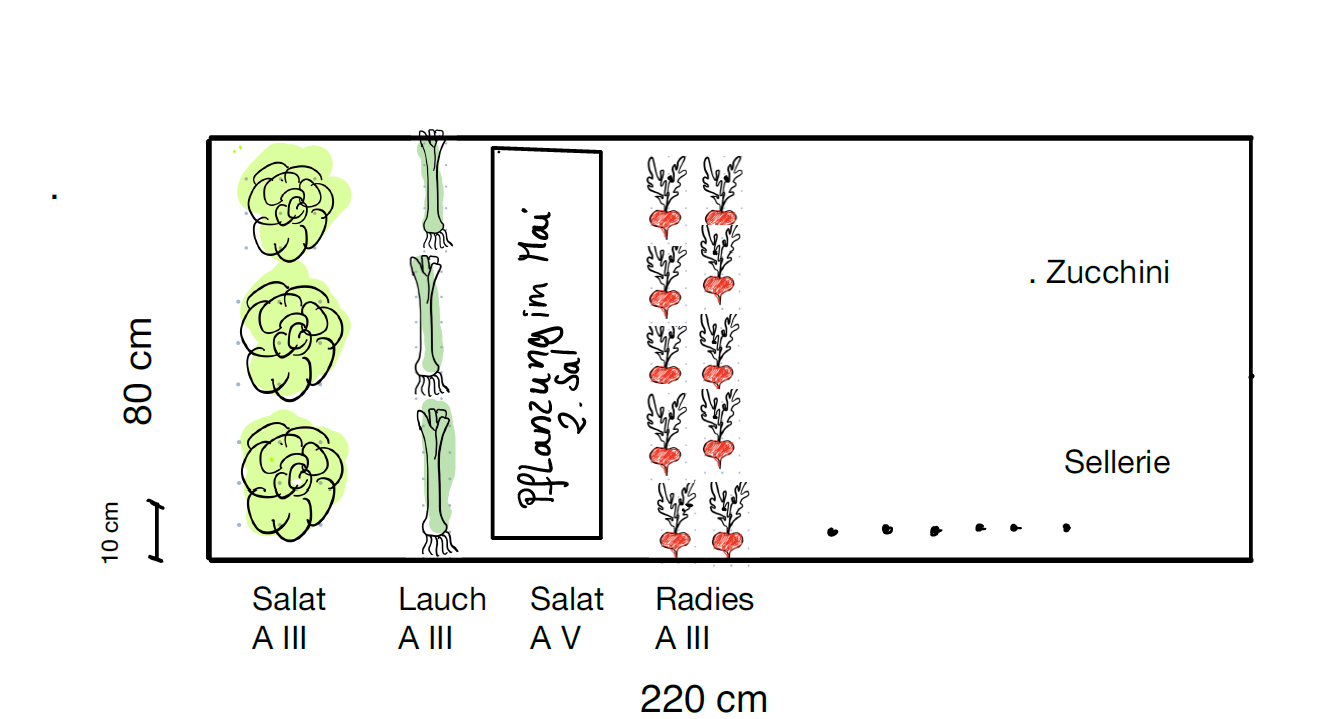 Aufgabe – Düngung und Düngerverwendung Bei der Düngung ist auf die Umweltverträglichkeit hinzuweisen. Mineralische und organische Düngung sind zu bewerten. Die SuS sollen zwischen beiden Arten differenzieren, eine Auswahl treffen und diese begründen. Mineralische DüngerMineralische (auch genannt anorganische) Dünger sind künstliche Dünger, die mit hohem Energieaufwand industriell gefertigt werden. Sie bestehen aus Salzen, die Pflanzennährstoffe enthalten. Diese Nährstoffe werden durch Wasser gelöst und damit den Pflanzen verfügbar gemacht. Mineralische Dünger liegen als Granulate, Pulver zum Ausstreuen oder als Flüssigdünger vor. Der Bedarf ist genau dosierbar. Die Nährstoffe von mineralischen Düngern stehen den Pflanzen nach der Auflösung sofort zur Verfügung. Bei akutem Nährstoff-Mangel können mineralische Dünger also sehr schnell Abhilfe schaffen. Mineralische Dünger bauen keinen Humus auf. Die Vielfalt und die Aktivität des Bodenlebens wird nicht gefördert, weil keine Umsetzung durch Bodenlebewesen notwendig ist. Die Pflanzen können durch Überdosierung oder falsche Anwendung geschädigt und geschwächt werden. Es besteht verstärkt die Gefahr der Auswaschung überschüssiger Nährstoffe (v.a. Nitrat) ins Grundwasser.Organische DüngerOrganische Dünger wie Kompost, Mist, Hornspäne, Haarmehlpellets, Ackerbohnenschrot, Guano (Vogelmist) etc. bestehen aus natürlichen Pflanzen- und Tierresten. Damit die Nährstoffe pflanzenverfügbar werden, müssen Bodenlebewesen und Mikroorganismen im Boden diese Stoffe erst einmal zersetzen. Die Nährstoffe sind also nicht direkt verfügbar. Je gröber der Dünger in seiner Struktur ist, desto länger dauert der Umbauprozess (Wochen bis Monate)Der langsame Zersetzungsprozess sorgt für eine gleichbleibende Zufuhr von Nährstoffen bei den Pflanzen und reduziert damit die Gefahr der Überdüngung. Die Nährstoffe sind jedoch nicht sofort verfügbar. Bei sachgemäßer Anwendung ist die Gefahr der Stickstoffauswaschung in das Grundwasser gering. In der Regel sind sie für den ökologischen Anbau geeignet.Aufgabe – Kulturtechnische Hinweise zur Bepflanzung Für eine übersichtliche Planung einer Bepflanzung werden Pflanzpläne eingesetzt. In der Praxis nutzen Betriebe diese Pläne in der ganzjährigen Anbauplanung. Die Aufgabe b.) kann auch als EDV-Übung verwendet werden.Differenzierung: Machen Sie für die Planerstellung Vorgaben, die die SuS berücksichtigen sollen z.B.  Pflanzengröße, Pflanztermin, Mischpartner, Versorgungsstufe.Aufgabe – Die Photosynthese als Teilaspekt von PflanzungenPflanzengrößen, Pflanzabstände und die Ausrichtung und Anordnung der Pflanzen im Beet beeinflussen die Belichtung der Pflanzen. Selbst die Ausrichtung des Hochbeetes (z.B. Nord-Süd) auf dem Gelände sollte in die Vorüberlegungen einfließen.Die PhotosynthesePrinzipielle Unterschiede zwischen Pflanzen und Tieren Die benötigte Energie zur Erhaltung des Lebens entnimmt der tierische Organismus ausschließlich seiner Nahrung. Die grüne Pflanze dagegen entnimmt die Energie unmittelbar dem Sonnenlicht.Tiere und Pflanzen unterscheiden sich also grundsätzlich in der Art der Energiebeschaffung:  Die Pflanzen sind mit wenigen Ausnahmen autotroph, die Tiere hingegen heterotroph. Alle übrigen Unterschiede zwischen tierischer und pflanzlicher Organisation beruhen letzten Endes auf diesem grundsätzlichen Unterschied.Autotroph heißt: die Fähigkeit haben, organische, hochkomplexe Moleküle aus einfachen anorganischen Elementen herstellen zu können.Dagegen bedeutet heterotroph: organische Verbindungen immer nur aus anderen organischen Verbindungen durch Umformen oder Abbau herstellen zu können.Warum sind Pflanzen grün?Autotroph sind grundsätzlich alle grünen Pflanzen. Die grüne Farbe wird durch das Chlorophyll in den Chloroplasten hervorgerufen (Chlorophyll = grüner [Blatt-] Farbstoff).Pflanzen finden ihre Nahrung praktisch überall, deshalb brauchen sie keine Ortsbewegung durchzuführen, um zu ihrer Nahrung zu gelangen. Die typische Pflanze ist ortsfest eingewurzelt; sie hat eine offene Gestalt, das bedeutet, die Gestalt der Pflanze ist so angelegt, dass ihre äußere Oberfläche möglichst groß ist, damit der Blattfarbstoff Chlorophyll in möglichst großer Oberfläche dem Licht ausgesetzt werden kann. Ihrem Wachstum sind keine Grenzen gesetzt, d.h. in den Wachstumszonen bleiben Pflanzen lebenslang teilungsfähig (siehe auch Stecklingsvermehrung, Regeneration). Dagegen sind die Tiere auf die Durchführung von Bewegungen ausgerichtet. Sie haben eine geschlossene Form. Tiere und Mensch sind dagegen in der Regel so angelegt, dass sie über eine möglichst große innere Oberfläche verfügen ("geschlossene Gestalt"), die zum Gasaustausch bzw. zur Nahrungsaufnahme dient. Der Stoffwechselvorgang der PhotosyntheseMit Hilfe von Chlorophyll, Wasser (H2O), Kohlendioxid (CO2) und Licht bauen Pflanzen alle organischen Stoffe, insbesondere Zucker/Stärke auf. Wir können folgende allgemeine Gleichung für autotrophe Organismen formulieren können: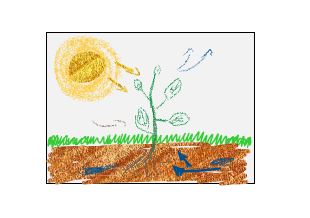 Die Gleichung der Photosynthese6 H2O + 6 CO2   =     C6H12O6 + 6 O2In Worten: aus Wasser und Kohlendioxid wird mit Hilfe von Chlorophyll und Licht Zucker in der Pflanze aufgebaut und gespeichert und Sauerstoff als Abfallprodukt an die Umgebungsluft abgegeben.Der hierbei anfallende Sauerstoff ist für die Tierwelt (Atmung) ebenso wichtig wie für Pflanzen (Rückgewinnung der Energie aus dem gespeicherten Zucker/Stärke benötigt Sauerstoff ("Verbrennung")). Für heterotrophe Organismen kehrt sich die Reaktion um. Man nennt diese auch die Atmungsreaktion. Hierbei wird durch den Abbau des Zuckers Energie gewonnen. Zurück bleibt Kohlendioxid und Wasser.Die Gleichung der Zellatmung/Verbrennung zur Energiegewinnung6 O2 + C6H12O6   =    6 CO2 + 6 H2OAlles tierische Leben ist somit von pflanzlichem Leben abhängig. Der wichtigste Grundstoff neben dem Wasser ist das Kohlendioxid, das die Pflanzen mit der Luft aufnehmen und das in der Luft mit 0,04 % vorkommt. Aus dem Kohlendioxid entnehmen die Pflanzen den Kohlenstoff (C). Weitere wichtige Elemente, die die Pflanze zum Leben benötigt, sind: H (Wasserstoff) und O (Sauerstoff). Zusätzlich benötigte Hauptnährstoffe z.B. Stickstoff nehmen die Pflanzen in gelöster Form aus dem Boden auf.Die prinzipiell verschiedenen Lebensweisen führen auch zu einem fundamentalen Unterschied im Bereich des mikroskopischen Aufbaues von Tier und Pflanze:Pflanzen wie Tiere bestehen aus Millionen kleinster Einheiten: Zellen.Nur die Pflanzenzellen haben eine besondere Zellwand, die aus Zellulose aufgebaut ist.Tierische und pflanzliche Organismen unterscheiden sich in folgenden Eigenschaften:Ordnen sie folgende Begriffe dem Organismus Pflanze bzw. Tier zuDie Phytosynthese und ihre TeilreaktionenDie Photosynthese findet in den grünen Pflanzen hauptsächlich in den Blättern statt.
In den Zellen des Grundgewebes der Blätter (Palisaden- und Schwammgewebe) befinden sich die Organellen, die Chloroplasten, in denen die Photosynthese abläuft. Sie bestehen aus der Grundsubstanz, dem Stroma, und den Grana (Thylakoidstapel). An deren Außenseite befindet sich der grüne Blattfarbstoff Chlorophyll und auch die Enzyme, die für die Photosynthese wichtig sind.Die Chloroplasten- Der Ort der Photosynthese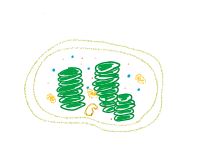 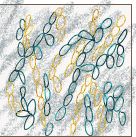 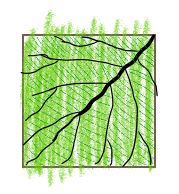 Abbildung: Ebenen des Blattes - vom Makroskopischen zum Mikroskopischen
Die Photosynthese lässt sich grob in zwei wesentliche Teilschritte unterteilen:1.Reaktion: Die Wasserspaltung (Lichtreaktion) - sie findet in den Thylakoiden statt
2.Reaktion: Die CO2-Fixierung ("Dunkelreaktion" -Calvincyclus) - sie findet im Stroma statt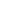 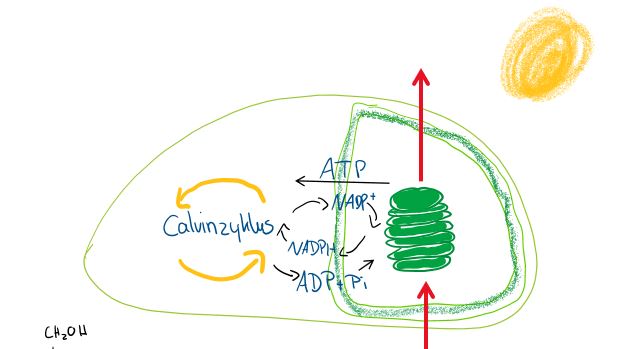 Abb.: Der Chloroplast - Was findet wo statt? 
1. Reaktion: Die Wasserspaltung ist eine lichtabhängige ReaktionSie besteht aus einer komplizierten Reaktionskette, bei der durch die Spaltung von Wasser (in O2 und 2H+) mit Hilfe des Sonnenlichts (Photohydrolyse) Energie (in Form von NADPH) gewonnen wird.  Nebeneffekt: Es wird bei der Reaktion Sauerstoff produziert, der an die Umgebungsluft abgegeben wird.2. Reaktion: Die CO2-Fixierung – Die Dunkelreaktion (Calvinzyklus)Die Fixierung von Kohlenstoffdioxid (CO2) ist eine lichtunabhängige Reaktion. Sie läuft jedoch bei höheren Temperaturen schneller ab.Im Calvinzyklus wird die in der Lichtreaktion gewonnene Energie genutzt, um aus dem CO2 aus der Luft und dem aus der Wasserspaltung gebildeten Wasserstoff (H +) Zucker zu bilden (C6H12O6).Hinweise zum UnterrichtZur Veranschaulichung können die anschließenden Versuche durchgeführt werden, oder es können auch im Internet verfügbare Videos dazu angesehen werden.VERSUCH 1: SAUERSTOFFNACHWEIS BEI DER PHOTOSYNTHESEZiel: Bei der Photosynthese wird Sauerstoff (O2) gebildet. Dieser lässt sich optisch nachweisen und ist von der Anwesenheit von CO2 abhängig.Material je Gruppe: 2 Reagenzgläser, Reagenzglashalterung  Sprosse der Wasserpest (Elodea canadensis),   destilliertes Wasser  Leitungswasser, Backpulver (Natriumhydrogencarbonat)  eine Lichtquelle  StoppuhrAufgabe:Wie viele Bläschen werden pro Minute von der Wasserpest gebildet?Notieren Sie die Ergebnisse in die untenstehende Tabelle. Stellen Sie die Ergebnisse graphisch dar.Anleitung:Geben Sie einen frisch angeschnittenen Spross der Wasserpest in ein Reagenzglas mit Leitungswasser, halten Sie es an eine Lichtquelle und diskutieren Sie mit den Gruppenmitgliedern ihre Beobachtung.Geben Sie einen weiteren frisch angeschnittenen Spross der Wasserpest in das zweite Reagenzglas, das mit destilliertem Wasser gefüllt ist und beobachten Sie ebenfalls.Fügen Sie in das zweite Reagenzglas etwas Backpulver (kurz aufschütteln) hinzu. Diskutieren Sie ihre Beobachtung.Sauerstoffproduktion der WasserpestWelchen Einfluss haben das Licht und die Konzentration des CO2 zur Sauerstoffproduktion in der Pflanze?Wie konnten Sie das mit dem Versuch nachweisen?VERSUCH 2: STÄRKENACHWEIS IM BLATT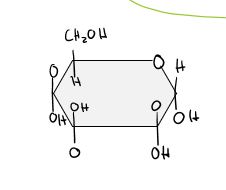 Was ist Stärke?Stärke ist ein Mehrfachzucker (Polysaccharid). Dieses langkettige Molekül setzt sich aus vielen Einheiten der Glucose zusammen. Stärke ist ein wichtiger Reservestoff der Organismen, der in den Zellen eigener Organe (z.B. Wurzel) und in den Blättern gespeichert wird.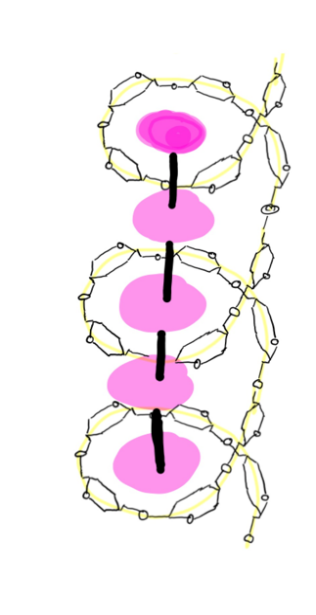 Prinzip:Stärke hat eine schraubenförmige Struktur, die mit Jod eine blaue Einschlussverbindung ergibt.Warum wird Stärke gebildet?Zuckermoleküle sind in Wasser leicht löslich. Die Lösung des Zuckers bewirkt eine Zunahme der in der Zelle gelösten Ionen. Wenn die Zelle diese Änderung durch Einströmen von Wasser ausgleichen möchte, zerplatzt sie. Aus diesem Grund wird der Zucker in Stärke umgewandelt, die nicht wasserlöslich ist. Damit wird ein Zerplatzen der Zelle verhindert.Ziel: Es soll verständlich werden, dass zum Stärkeaufbau im Blatt Licht notwendig ist.Material: vorbereitete Blätter mit Schablonen; Alkohol; vier Petrischalen; Wasser; Jodlösung (Lugol´sche Lösung); Kochplatte; PinzetteAnleitung: Nehmen Sie ein Blatt und entfernen Sie die Schablone. Nun geben Sie das Blatt solange in den kochenden Alkohol, bis sich das Blatt entfärbt hat (! Nur mit Schutzbrille, Alkoholdampf darf nicht in die offene Flamme geraten). Anschließend gibt man das sehr spröde gewordene Blatt in eine Petrischale und befeuchtet es vorsichtig mit Wasser (luftblasen- und faltenfrei). Legen Sie das Blatt anschließend in eine Petrischale mit Jod–Lösung.Skizzieren und erklären Sie ihre Beobachtungen!Hinweise zum UnterrichtErläuterung zum Versuch (Lehrerinformation)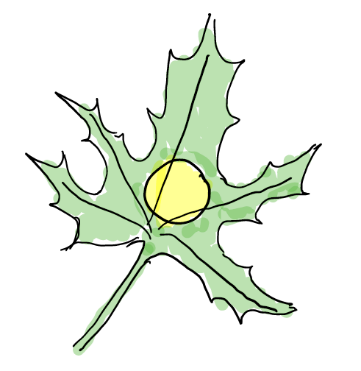 Vorbereitung der Blätter: Die Blätter wurden einen Tag in Dunkelheit gehalten, um die darin enthaltene Stärke (= Reservestoff zum Überleben) abzubauen. Danach wurden auf diese stärkefreien Blätter Schablonen aufgebracht und wiederum dem Licht ausgesetzt (2 - 3 Stunden). Die Blätter haben also ab diesem Zeitpunkt wieder Photosynthese betrieben, wobei Stärke gebildet wird. 
An den abgedeckten Stellen wurde das Auftreffen von Licht verhindert, wodurch an diesen Stellen keine Photosynthese stattgefunden hat und somit keine Stärke gebildet wurde.Was man sehen sollte! Nach dem Stärkenachweis mit der Jod-Reaktion kann man die Orte ohne Stärke (unterschiedliche Färbung) erkennen.Tierische und pflanzliche Organismen unterscheiden sich in folgenden Eigenschaften:Ordnen sie folgende Begriffe dem Organismus Pflanze bzw. Tier zuQuellen	Mattheus-Staack Taschenatlas Gemüse, Ulmer Verlag ISBN 13: 978 3 8001 4619 2Wonneberger Keller Gemüsebau Ulmer Verlag ISBN 3-80001-3985-5Folko Kullmann Gärtnern mit dem Hochbeet G/U Verlag ISBN 978-3-8338-4215-3Holger Seipel Fachkunde für Gärtner 11. überarbeitete Auflage ISBN 978-3-582-85867-2 https://beruf-gaertner.de/wp-content/uploads/2022/02/Unterrichtsbaustein_Hochbeet_inkl_Extrablaetter.pdf (22.06.22)https://www.uibk.ac.at/dingim/forschung/plantscafe/wiepflanzenleben/de/b_buch_germ_t1_m4_new.pdf (22.06.22)https://www.youtube.com/watch?v=l2RMbmpPOLk (22.06.22)Die Aufgabe und alle nicht anders gekennzeichneten Texte und Bilder wurden für den Arbeitskreis „Umsetzungshilfe für Lehrkräfte im Ausbildungsberuf Gärtner und Gärtnerin“ am Staatsinstitut für Schulqualität und Bildungsforschung (ISB) erstellt. Alle Rechte für Bilder und Texte liegen beim ISB, München 2022.Anregungen zum weiteren LernenStehen Hochbeete/ Beete zur Verfügung kann im praktischen Unterricht die Pflanzung gemäß des Pflanzplans erfolgen. Wie pflanze ich fachgerecht, Vorbereitung von Materialien und Geräten, Einkauf und Bestellung der Pflanzen und Saatgut, Pflegemaßnahmen während der Kultur und Ernte wären weitere mögliche Inhalte.BündelungsfachKulturführung und vegetationstechnische Arbeiten Lernfeld„Pflanzen säen und vermehren“„Pflanzen kultivieren, pflanzen und pflegen“ (incl. Vorgang der Photosynthese für ein Hochbeet)Querverweis zu weiteren Bündelungsfächern/ LernfeldernPflanzenkenntnisse: Pflanzen erkennen und benennen; Pflanzen verwenden Vermarktung und Dienstleitungen: Pflanzen präsentieren Betriebsorganisation und Baumaßnahmen: Umwelt schützen und nachhaltiges WirtschaftenZeitrahmen 10 Unterrichtseinheiten á 45 MinutenBenötigtes MaterialSiehe in den AufgabenstellungenOrientierenOrientierenOrientierenKompetenzerwartungInhaltZeitSuS unterscheiden in Frucht-, Wurzel-, Blattgemüse, KräuterSuS erkennen, dass Gemüse sowohl aus vorgezogenen Jungpflanzen weiterkultiviert oder auch direkt gesät werden können und dass Gemüse/Kräuter unterschiedliche Nährstoffansprüche haben.Fruchtgemüse, Wurzelgemüse, Blattgemüse, KräuterPflanzenstadien, Nährstoffansprüche20 minInformierenInformierenInformierenKompetenzerwartungInhaltZeitSuS erstellen eine Gemüse- und Kräuterliste mit diversen ZusatzkriterienSuS sammeln Informationen zur Anbauplanung eines Hochbeetes und überlegen, wie sie düngen möchten.Gemüseliste, KräuterlistePflanzplan Hochbeet135 minDie SuS informieren sich über die physiologischen Prozesse der Photosynthese und weisen diese experimentell nach.Photosynthese120 minPlanung/DurchführungPlanung/DurchführungPlanung/DurchführungKompetenzerwartungInhaltZeitSuS treffen eine geeignete Pflanzenauswahl für das HochbeetVerschiedene Pflanzen, Pflanzplan Hochbeet fertigstellen45 minSuS erstellen einen Pflanzplan als Grundlage für die Beschaffung der Pflanzen und des Saatgutes und für die Präsentation beim KundenPräsentation des Pflanzplans mit geeigneter Software45 minSuS empfehlen einen geeigneten Dünger und berechnen die Menge für eine Grunddüngung.Düngerarten20 minKontrollierenKontrollierenKontrollierenKompetenzerwartungInhaltZeitDie SuS kontrollieren ihren Pflanzplan hinsichtlich Pflanzabstände Pflanzengrößen und Hochbeeteinteilung.Pflanzabstände, Pflanzengröße, ökologische Aspekte20 minPräsentieren und BewertenPräsentieren und BewertenPräsentieren und BewertenKompetenzerwartungInhaltZeitDie SuS präsentieren ihre Gruppenergebnisse der KlassePräsentationsregeln45 minSchwachMittelStark80- 120 kg N/ha130- 190 kg N/ha200- 350 kg N/haKräuterZwiebelnLauchRadieschenPetersilieZucchiniErbsenFenchelKohleBohnenKarottenSellerieSalatTomatenKohlrabiGurkenRote BetePflanzeGute PartnerSchlechte PartnerKohlSellerieKnoblauchMöhrenZwiebelnSellerieRote BeeteBohenLauch, MangoldErdbeereKnoblauchBuschbohnenPetersilie RettichErbsenSalat, Rettich, KarottenZwiebel, KartoffelFenchelSalat, ErbseBohnen KümmelLauchMöhren, Kohlrabi, Salat, SellerieRote Bete, Bohnen ZwiebelnSellerieKohl, Lauch, GurkeKartoffel, MöhreGemüse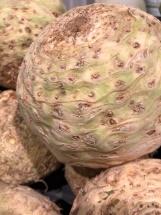 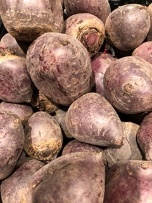 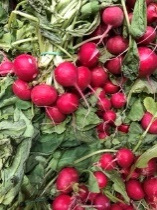 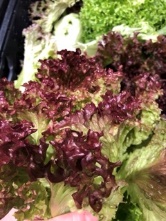 Deutscher NameKnollensellerieRote BeteRadiesPflücksalat/ EichblattsalatArtFamilieVersorgungsstufe(Farbleitschema)PflanzterminPflanzterminPflanzterminPflanzterminSchwachzehrerErntezeitpunktErntezeitpunktErntezeitpunktErntezeitpunktMittelzehrerAbstandAbstandAbstandAbstandStarkzehrerKrankheitenKrankheitenKrankheitenKrankheitenVersorgungVersorgungVersorgungVersorgung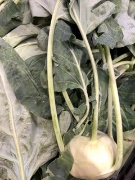 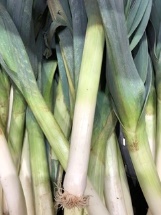 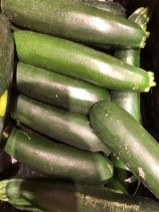 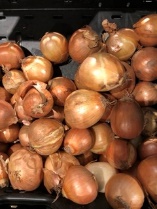 KohlrabiPorreeZucchiniZwiebelPflanzterminPflanzterminPflanzterminPflanzterminErntezeitpunktErntezeitpunktErntezeitpunktErntezeitpunktAbstandAbstandAbstandAbstandKrankheitenKrankheitenKrankheitenKrankheitenVersorgungVersorgungVersorgungVersorgungGemüseDeutscher NameKnollensellerieRote BeteRadiesPflücksalat/ EichblattsalatArt/ botanischer NameApium graveolens var. rapaceumBeta vulgaris ssp. Vulgaris var. vulgarisRavanus sativus var. sativusLatuca sativa var. crispaFamilieApiaceaeChenopodiaceaeBrassicaceaeAsteraceaeVersorgungsstufe(Farbleitschema)Pflanztermin/ Aussaat Anfang bis Mitte Mai bis Anfang JuniPflanztermin/ Aussaat Ab Mai bis JuliPflanztermin/ AussaatAb Anfang April (Vlies) bis Mitte SeptemberPflanztermin/ AussaatAnfang März (Vlies)Ende August (Folie)SchwachzehrerErntezeitpunktAb Mitte/ Ende JuniErntezeitpunktAb Juli bis NovemberErntezeitpunktNach ca. 8 -10 WochenErntezeitpunktca. 5 – 6 Wochen nach PflanzungMittelzehrerAbstand50 x 50 cmAbstand30 x 10 cmAbstand12 x 2 cmAbstand20 x 20 cmStarkzehrerKrankheitenSeptoria, Selleriefliege (Möhrenfliege)  KulturschutznetzKrankheitenRübenfliege, Ceronospora-BlattfleckenKrankheitenFalscher Mehltau, RettichschwärzeKrankheitenSalatfäule, Falscher Mehltau, BlattläuseVersorgung18 g/m2 Stickstoff1 x Grunddüngung 50 – 60 g/m21 x Kopfdüngung 30 g/m2BorVersorgung18 g/m2 Stickstoff1 x Grunddüngung 50 – 60 g/m21 x Kopfdüngung 30 g/m2Versorgung10 g/m2 StickstoffVersorgung12 – 15 g/m2 Stickstoff50 – 60 g/m2 Volldünger1 x GrunddüngungKohlrabiPorreeZucchiniZwiebelBrassica oleracea var. gongylodesAllium porrum var. porrumCucurbita pepoAllium cepa Cepa GrpBrassicaceaeAlliaceaeCucurbitaceaeAlliaceaePflanzterminAnfang März bis Ende AugustPflanzterminMitte März bis Ende Juli, Jungpflanzen tief pflanzenPflanzterminAb Anfang MaiPflanzterminStechzwiebeln ab MärzErntezeitpunktnach 6 WochenErntezeitpunktAb Ende JuniErntezeitpunkt5 – 6 Wochen nach der PflanzungErntezeitpunktAb JuliAbstand30 x 8 cm Abstand15 x 40 cmAbstand1 – 1,5 m2/PflanzeAbstand15 x 7 cmKrankheitenKohlfliege (Netzt), Raupen, mehlige KohlblattlausKrankheitenLauchmotte, Zwiebelfliege, PorreerostKrankheitenEchter Mehltau, Viren, BlattläuseKrankheitenZwiebelfliege, Botrytis, Falscher MehltauVersorgung12 g/m2 Stickstoff50 – 60 g/m2 Volldünger1 x GrunddüngungVersorgung14 g/m2 Stickstoff1 x Grunddüngung 50 – 60 g/m2 1 x Kopfdüngung 30 g/m2Versorgung20 – 24 g/m2 Stickstoff1 x Grunddüngung 50 – 60 g/m2 2 – 3 x Kopfdüngung 30 g/m2Versorgung1 x Grunddüngung 50 – 60 g/m2 Gewürze und Kräuter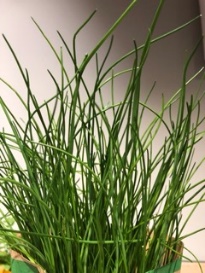 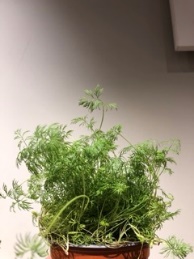 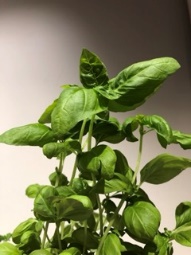 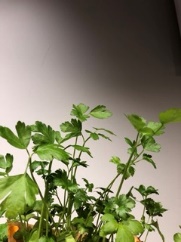 Deutscher NameSchnittlauchGartendillBasilikumPetersilieArt/ botanischer NameFamilieVersorgungsstufe(Farbleitschema)StandortStandortStandortStandortSchwachzehrerAnbauterminAnbauterminAnbauterminAnbauterminMittelzehrerAbstände – WuchshöheAbstände – WuchshöheAbstände – WuchshöheAbstände – WuchshöheStarkzehrerErntezeitErntezeitErntezeitErntezeitStarkzehrerVerwendungVerwendungVerwendungVerwendungLebensformLebensformLebensformLebensformVersorgungVersorgungVersorgungVersorgungBild selbst einfügen.Bild selbst einfügen.Bild selbst einfügen.OreganoBohnenkrautThymianStandortStandortStandortAnbauterminAnbauterminAnbauterminAbstände – WuchshöheAbstände – WuchshöheAbstände – WuchshöheErntezeitErntezeitErntezeitVerwendungVerwendungVerwendungLebensformLebensformLebensformVersorgungVersorgungVersorgungGewürze und Kräuter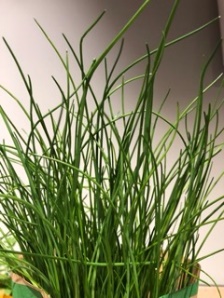 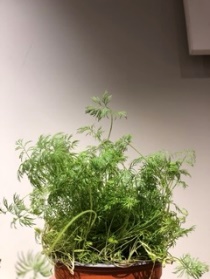 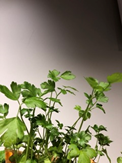 Deutscher NameSchnittlauchGartendillBasilikumPetersilieArt/ botanischer NameAllium schoenoprasumAnethum graveolans var. hortorumOcimum bisilicumPetroselinum crispumFamilieAlliaceaeApiaceaeLamiaceaeApiaceaeVersorgungsstufe(Farbleitschema)StandortSonnig, kalkhaltiger BodenStandortSonnig, windgeschütztStandortHell, warm, humoser BodenStandortSonnig - halbschattigSchwachzehrerAnbauterminMärz – April, mehrjährigAnbauterminAb Anfang April mit FolgesaatenAnbauterminAb Anfang MaiAnbauterminAb MärzMittelzehrerAbstände – Wuchshöhe30 x 20 cm – bis 30 cmAbstände – Wuchshöhe25 x 30 cm – bis 120 cmAbstände – Wuchshöhe25 x 25 cm – bis 60 cmAbstände – Wuchshöhe30 x 15 cm – bis 50 cmStarkzehrerErntezeitMärz – NovemberErntezeitMai – NovemberErntezeitJuni – August ErntezeitMai – Dezember StarkzehrerVerwendungSuppen, Soßen, Salate, Fleisch, Eier, KartoffelgerichteVerwendungKraut vor der Blüte zu Salaten, Fisch, QuarkVerwendungBlatt zu Salaten, TomatengerichtenVerwendungSuppen, Soßen, Gemüse, Salate KartoffelnLebensformStaude (mehrjährig)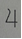 Lebensformeinjährig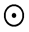 LebensformStaude (nicht winterhart)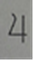 LebensformzweijährigVersorgungVersorgungVersorgungVersorgungBild selbst einfügen.Bild selbst einfügen.Bild selbst einfügen.OreganoBohnenkrautThymianOriganum vulgareSatureia hortensisThymus vulgarisLamiaceaeLamiaceaeLamiaceaeStandortWarme trockene LagenStandortLeichter humoser BodenStandortTrocken, sonnigAnbauterminAb MärzAnbautermin/ AussaatAb Mai AussaatAnbauterminMitte MaiAbstände – Wuchshöhe20 x 30 cm – 30 – 50 cmAbstände – Wuchshöhe25 cm Reihe – bis 40 cm Abstände – Wuchshöhe20 x 20 cm – bis 30 cmErntezeitApril – OktoberErntezeitJuni – September ErntezeitMai – September VerwendungZu Tomaten, Fleisch, Käse, Suppen, Gemüse, PizzaVerwendungBohnengerichte, Fleisch, KartoffelnVerwendungQuark, Fleisch, Gemüse, Pizza, Pilze, SoßenLebensform Staude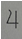 Lebensform einjährigLebensform StaudeVersorgungVersorgungVersorgungBLAUKORN HORNGRIESS/HORNMEHL 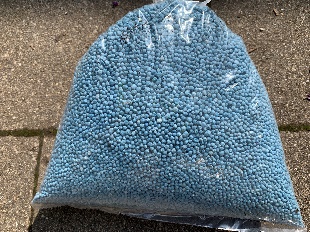 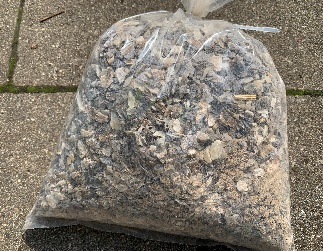 Blaukorn ist ein typischer mineralischer Dünger, der aus anorganischen Salzen technisch hergestellt wird. Er zählt zu den Mehrnährstoffdüngern, auch Volldünger genannt, d.h., dass die Hauptnährstoffe Stickstoff (N), Phosphor(P) und Kalium (K) in bedarfsgerechter Menge enthalten sind, weshalb er auch zu den NPK-Düngern gezählt wird. Blaukorn wird in der Regel kurz vor der Aussaat, aber auch während der Wachstumsphase den Pflanzen gegeben. Es ist darauf zu achten, dass keine Körner auf den Blättern liegen bleiben, denn diese führen zu Schäden (Verbrennungen) auf der Blattfläche. Nach der Ausbringung sollte der Dünger durch Gießen leicht in den Boden eingespült werden. Erst dann löst sich das Salz auf und die Nährstoffe können von der Pflanze aufgenommen werden.Horngrieß/Hornmehl ist ein rein organischer Stickstoffdünger aus natürlichem Rinderhorn. Horndünger sind auf dem Markt in unterschiedlichen Vermahlungsgraden zu finden. Horngrieß ist auf Grund seiner mittelgroben Struktur schneller pflanzenverfügbar als Hornspäne, aber langsamer als Hornmehl, das sehr fein vermahlen ist. Die Mikroorganismen zersetzen Hornmehl sehr schnell, deshalb ist es auch schnell aufgebraucht.Wann die Düngewirkung einsetzt ist sehr abhängig von der Temperatur und der Feuchtigkeit des Bodens. Hornmehl: Korngröße < 1 mm ist nach wenigen Tagen pflanzenverfügbar, aber schnell aufgebraucht max. 1-2 Mo.)Horngrieß: 2-3 mm ist nach 1-2 Wo. bis max 2-3 Mo. Verfügbar.Horndünger werden in der Regel vor der Aussaat/Pflanzung ausgestreut und in die oberste Bodenschicht eingearbeitet, damit er seine Wirkung entfalten kann. Um die Pflanzen mit den Hauptnährstoffen zu versorgen ist eine zusätzliche Phosphor-(z.B. Dolophos Rohphosphat) und Kalidüngung (z.B. als Patentkali) zu geben. Meist sind die gekauften Erden/Substrate und Komposte ausreichend mit P und K versorgt, sodass eine P- und K-Düngung entfallen kann.Nährstoffzusammensetzung:NPK-Verhältnis 12 – 12 – 17Nährstoffzusammensetzung:Organische Masse, davon 14 % N GesamtstickstoffAnwendung für GemüseAnwendung für GemüseHochbeete benötigen im ersten Jahr nur eine geringe zusätzliche Düngung, wenn sie mit Hochbeetsubstraten gefüllt werdenSchwachzehrer :40 g bis 70 g als einmalige Gabe vor der Saat. Mittelzehrer: 60 g bis 80 g pro m². Die Hälfte dieser Menge vor der Aussaat beziehungsweise vor dem Auspflanzen und die restliche Hälfte streut man während des Wachstums zwischen den Pflanzen aus.Starkzehrer: 150 bis 250 g pro m². Die Hälfte vor dem Pflanzen und die restliche Hälfte teilen Sie auf zwei Gaben im Abstand von vier Wochen auf.Hochbeete benötigen im ersten Jahr nur eine geringe zusätzliche Düngung, wenn sie mit Hochbeetsubstraten gefüllt werden.Grundversorgung in Hochbeeten: 15-20 g/ m2Bei Stark- und Mittelzehrern wird eine Nachdüngung von ca. 60- 100 g/m2 zwischen den Pflanzen empfohlen.Lösung BlaukornLösung HorngrießFläche: z.B.  0,80m x 2.30m = 1.84m2Fläche: z.B. 0,80m x 2.30m = 1.84m2Düngerbedarf:  12%   = 15 g/m2 100% =    ?  ?        =   = 125 g/m2  125 g/m2 x 1.84m2 = 230 g/m2Düngerbedarf:14%   = 15 g/m2 100% =    ?  ?        =   =  107 g/m2 m2 x 1.84m2 = 197 g/m2AnzahlPflanzeStückpreis €Gesamtpreis €z.B. 5Kopfsalat0,25         1,25…..............PflanzenTiereBläschen pro Minute60Bläschen pro Minute50Bläschen pro Minute40Bläschen pro Minute30Bläschen pro Minute20Bläschen pro Minute10Bläschen pro Minute0Bläschen pro MinuteLeitungswasserDestilliertes WasserWasser mit BackpulverAbgedunkelte VersionPflanzenTiereCO2 Verbrauch, O2 BildungO2 Verbrauch, CO2 Bildung“offene” Form“geschlossene” Formunbegrenztes Wachstumbegrenztes WachstumErzeugerVerbraucherunmittelbare Ausnutzung der SonnenenergieAufnahme organischer NahrungChlorophyllkein Chlorophyllortsfest eingewurzeltfrei beweglich, nicht ortsgebundenstarre Zellwändenackte ZellwändeautotrophHeterotroph